Anmeldelsesblanket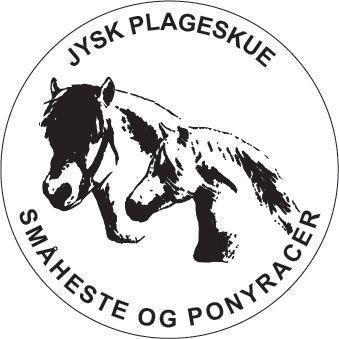 Jysk Plageskue og hingsteparadeVejleegnens Fjordheste 23. april 2022Egum Rideklub, Gl. Egumvej 140, 7000 FredericiaOBS. Kun én hest pr. blanket – sidste tilmelding d. 27. marts 2022* Ved eventuel aflysning af plagskuet refunderes det fulde tilmeldingsgebyr.
Ved færdigkårede heste - skriv venligst stb. nr.  NB: Vi er ikke bekendt med antallet af bokse til rådighed endnu, og vi kan derfor ikke garantere en boks. Har man bestilt boks vil man modtage besked inden skuet, og såfremt man ikke er blevet tildelt en boks (efter først til mølle-princippet) vil det indbetalte beløb for boks blive refunderet. Man kan kun bestille boks enten formiddag eller eftermiddag, og ikke hele dagen. Tidspunktet for skift meldes ud, når vi ved hvor mange der er i hvert hold. SÅDAN TILMELDER/BETALER DUTilmeldingsblanket sendes til info@vejleegnensfjordheste.dk - senest d. 27. marts 2022. Du modtager en bekræftelse med en tekst + nummer, som du skal skrive ved betaling.Kontooplysninger til betaling fremsendes sammen med dit tilmeldingsnummer, som skal skrives ved overførslen. Betaling skal være foretaget senest d. 27. marts 2022. 
Tilmeldingen er først gældende ved modtaget betaling.

NB. Ved framelding efter anmeldelsesfristen refunderes tilmeldingsgebyret ikke.UdstillerUdstillerEjer/NavnAdressePostnr. byTlf.nr.E-mailReg. og kontonummer*Plagen - HUSK ID. NR PÅ PLAGEN - DET LETTER KATALOG-ARBEJDETPlagen - HUSK ID. NR PÅ PLAGEN - DET LETTER KATALOG-ARBEJDETRaceNavnIdentitetsnummer208333Plagens kønFødselsdatoFar/navn og stb. nr.Mor/navn og stb. nrMorfar/navn og stb. nrTilmeldt klasse (sæt krydser i venstre kolonne)          Tilmeldt klasse (sæt krydser i venstre kolonne)          PrisPlag200 kr.Hingsteparade200 kr.Boks til formiddag300 kr.Boks til eftermiddag300 kr.Betaling
OBS. Ved flere tilmeldinger udfyldes denne del kun på 1 anmeldelsesblanketBetaling
OBS. Ved flere tilmeldinger udfyldes denne del kun på 1 anmeldelsesblanketTilmeldte klasser/bestilte bokse                                          i altkr.                                                                                          I alt   kr.